نام ونام خانوادگی عنوان شغلینام ونام خانوادگی عنوان شغلیاطلاعات تماس ۰۲۱-۹۱۳۰۰۰۱۳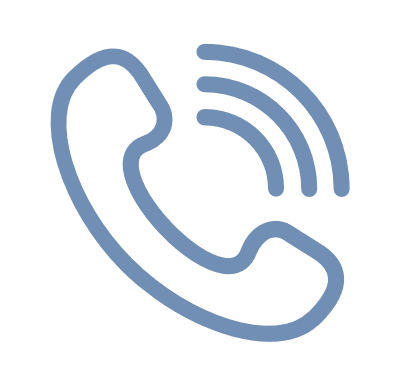  info@iranestekhdam.ir 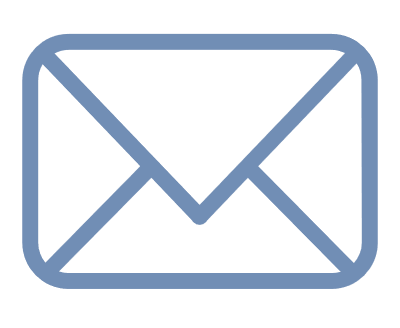  Www.IranEstekhdam.Ir 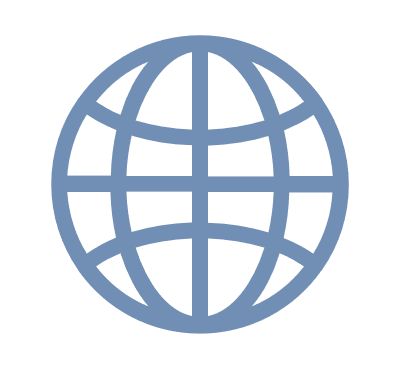 اطلاعات تماس ۰۲۱-۹۱۳۰۰۰۱۳ info@iranestekhdam.ir  Www.IranEstekhdam.Ir اطلاعات تماس ۰۲۱-۹۱۳۰۰۰۱۳ info@iranestekhdam.ir  Www.IranEstekhdam.Ir درباره منمتن پیش فرض ایران استخدام برای این قسمت: کارشناس تولید محتوا  با بیش از پنج سال تجربه در ساخت محتوای سئو شده. شاغل در حوزه دیجیتال مارکتینگ محصولات آرایش و بهداشتی، مدیریت و توسعه فرصت های تجاری جدید.درباره منمتن پیش فرض ایران استخدام برای این قسمت: کارشناس تولید محتوا  با بیش از پنج سال تجربه در ساخت محتوای سئو شده. شاغل در حوزه دیجیتال مارکتینگ محصولات آرایش و بهداشتی، مدیریت و توسعه فرصت های تجاری جدید.درباره منمتن پیش فرض ایران استخدام برای این قسمت: کارشناس تولید محتوا  با بیش از پنج سال تجربه در ساخت محتوای سئو شده. شاغل در حوزه دیجیتال مارکتینگ محصولات آرایش و بهداشتی، مدیریت و توسعه فرصت های تجاری جدید.مهارت هاطراحی وب طراحی UIفتوشاپایلاستریتورمهارت نوشتاریمهارت گفتاریمهارت هاطراحی وب طراحی UIفتوشاپایلاستریتورمهارت نوشتاریمهارت گفتاریمهارت هاطراحی وب طراحی UIفتوشاپایلاستریتورمهارت نوشتاریمهارت گفتاریسابقه کارینام شرکتتاریخ آغاز همکاری - تاریخ پایان همکاریپیشنهاد ایران استخدام: در این قسمت میتوانید به وظایف و مسئولیت های محوله اشاره نمایید.پیشنهاد ایران استخدام: در این قسمت میتوانید به وظایف و مسئولیت های محوله اشاره نمایید.نام شرکتتاریخ آغاز همکاری - تاریخ پایان همکاریپیشنهاد ایران استخدام: در این قسمت میتوانید به وظایف و مسئولیت های محوله اشاره نمایید.پیشنهاد ایران استخدام: در این قسمت میتوانید به وظایف و مسئولیت های محوله اشاره نمایید.نام شرکتتاریخ آغاز همکاری - تاریخ پایان همکاریپیشنهاد ایران استخدام: در این قسمت میتوانید به وظایف و مسئولیت های محوله اشاره نمایید.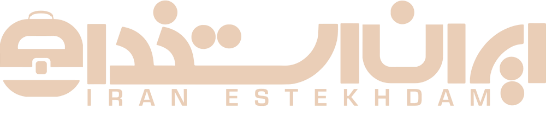 سابقه کارینام شرکتتاریخ آغاز همکاری - تاریخ پایان همکاریپیشنهاد ایران استخدام: در این قسمت میتوانید به وظایف و مسئولیت های محوله اشاره نمایید.پیشنهاد ایران استخدام: در این قسمت میتوانید به وظایف و مسئولیت های محوله اشاره نمایید.نام شرکتتاریخ آغاز همکاری - تاریخ پایان همکاریپیشنهاد ایران استخدام: در این قسمت میتوانید به وظایف و مسئولیت های محوله اشاره نمایید.پیشنهاد ایران استخدام: در این قسمت میتوانید به وظایف و مسئولیت های محوله اشاره نمایید.نام شرکتتاریخ آغاز همکاری - تاریخ پایان همکاریپیشنهاد ایران استخدام: در این قسمت میتوانید به وظایف و مسئولیت های محوله اشاره نمایید.سابقه کارینام شرکتتاریخ آغاز همکاری - تاریخ پایان همکاریپیشنهاد ایران استخدام: در این قسمت میتوانید به وظایف و مسئولیت های محوله اشاره نمایید.پیشنهاد ایران استخدام: در این قسمت میتوانید به وظایف و مسئولیت های محوله اشاره نمایید.نام شرکتتاریخ آغاز همکاری - تاریخ پایان همکاریپیشنهاد ایران استخدام: در این قسمت میتوانید به وظایف و مسئولیت های محوله اشاره نمایید.پیشنهاد ایران استخدام: در این قسمت میتوانید به وظایف و مسئولیت های محوله اشاره نمایید.نام شرکتتاریخ آغاز همکاری - تاریخ پایان همکاریپیشنهاد ایران استخدام: در این قسمت میتوانید به وظایف و مسئولیت های محوله اشاره نمایید.تحصیلاتعنوان مدرک تحصیلیتاریخ شروع – تاریخ فارغ‌التحصیلیپیشنهاد ایران استخدام: در این قسمت می‌توانید در رابطه با دروس مهمی که در زمینه شغلی خود گذرانده اید صحبت کنید.عنوان مدرک تحصیلیتاریخ شروع – تاریخ فارغ‌التحصیلیپیشنهاد ایران استخدام: در این قسمت می‌توانید در رابطه با دروس مهمی که در زمینه شغلی خود گذرانده اید صحبت کنید.تحصیلاتعنوان مدرک تحصیلیتاریخ شروع – تاریخ فارغ‌التحصیلیپیشنهاد ایران استخدام: در این قسمت می‌توانید در رابطه با دروس مهمی که در زمینه شغلی خود گذرانده اید صحبت کنید.عنوان مدرک تحصیلیتاریخ شروع – تاریخ فارغ‌التحصیلیپیشنهاد ایران استخدام: در این قسمت می‌توانید در رابطه با دروس مهمی که در زمینه شغلی خود گذرانده اید صحبت کنید.تحصیلاتعنوان مدرک تحصیلیتاریخ شروع – تاریخ فارغ‌التحصیلیپیشنهاد ایران استخدام: در این قسمت می‌توانید در رابطه با دروس مهمی که در زمینه شغلی خود گذرانده اید صحبت کنید.عنوان مدرک تحصیلیتاریخ شروع – تاریخ فارغ‌التحصیلیپیشنهاد ایران استخدام: در این قسمت می‌توانید در رابطه با دروس مهمی که در زمینه شغلی خود گذرانده اید صحبت کنید.سابقه کارینام شرکتتاریخ آغاز همکاری - تاریخ پایان همکاریپیشنهاد ایران استخدام: در این قسمت میتوانید به وظایف و مسئولیت های محوله اشاره نمایید.پیشنهاد ایران استخدام: در این قسمت میتوانید به وظایف و مسئولیت های محوله اشاره نمایید.نام شرکتتاریخ آغاز همکاری - تاریخ پایان همکاریپیشنهاد ایران استخدام: در این قسمت میتوانید به وظایف و مسئولیت های محوله اشاره نمایید.پیشنهاد ایران استخدام: در این قسمت میتوانید به وظایف و مسئولیت های محوله اشاره نمایید.نام شرکتتاریخ آغاز همکاری - تاریخ پایان همکاریپیشنهاد ایران استخدام: در این قسمت میتوانید به وظایف و مسئولیت های محوله اشاره نمایید.سابقه کارینام شرکتتاریخ آغاز همکاری - تاریخ پایان همکاریپیشنهاد ایران استخدام: در این قسمت میتوانید به وظایف و مسئولیت های محوله اشاره نمایید.پیشنهاد ایران استخدام: در این قسمت میتوانید به وظایف و مسئولیت های محوله اشاره نمایید.نام شرکتتاریخ آغاز همکاری - تاریخ پایان همکاریپیشنهاد ایران استخدام: در این قسمت میتوانید به وظایف و مسئولیت های محوله اشاره نمایید.پیشنهاد ایران استخدام: در این قسمت میتوانید به وظایف و مسئولیت های محوله اشاره نمایید.نام شرکتتاریخ آغاز همکاری - تاریخ پایان همکاریپیشنهاد ایران استخدام: در این قسمت میتوانید به وظایف و مسئولیت های محوله اشاره نمایید.سابقه کارینام شرکتتاریخ آغاز همکاری - تاریخ پایان همکاریپیشنهاد ایران استخدام: در این قسمت میتوانید به وظایف و مسئولیت های محوله اشاره نمایید.پیشنهاد ایران استخدام: در این قسمت میتوانید به وظایف و مسئولیت های محوله اشاره نمایید.نام شرکتتاریخ آغاز همکاری - تاریخ پایان همکاریپیشنهاد ایران استخدام: در این قسمت میتوانید به وظایف و مسئولیت های محوله اشاره نمایید.پیشنهاد ایران استخدام: در این قسمت میتوانید به وظایف و مسئولیت های محوله اشاره نمایید.نام شرکتتاریخ آغاز همکاری - تاریخ پایان همکاریپیشنهاد ایران استخدام: در این قسمت میتوانید به وظایف و مسئولیت های محوله اشاره نمایید.